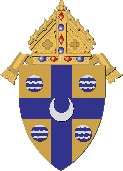 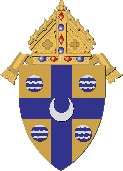 Family School Agreement – Basic PlanWhat does discipleship and stewardship ask of active parish stewards? It expects:an active witness to the Catholic faith by our daily teaching and living, making discipleship a way of   life.the entire family’s participation at Mass in the parish every Sunday and Holy Day of  Obligation.active involvement in the various parish ministries, each according to his or her time and    talents.a respect for and cooperation with those who actually provide Catholic education – the priests, parishioners, and all school personnel – and their policies.each family to live as disciples of Our Lord Jesus Christ by giving of their time and talent and striving to fulfill the Biblical command to tithe by donating the suggested amount of at least 8% of their income to their parish, as adopted by our Fourth Diocesan Synod; andthe full participation of the child, according to age and ability, to practice stewardship as well.As parents we ask 	parish to help us provide our child(ren) with a Catholic education. We understand and agree that our child(ren) will be taught the teachings of the Catholic Church in their fullness even if we are living a way of life that is contrary to those teachings. We also understand that if we do not live in accord with Catholic Church teaching, we are expected to discuss with the pastor of our Catholic parish ways in which we could. We further accept a commitment to the stewardship way of life as practiced in our diocese and in our parish. We pledge our full cooperation with the school and parish to prepare our child(ren) to be a disciple of Jesus Christ. We will make every effort to supervise our child(ren)’s commitment to this agreement.Father/Adoptive Parent/Legal Guardian’s Name	SignatureMother/Adoptive Parent/Legal Guardian’s Name	SignatureStudent’s Name	Grade	SignatureStudent’s Name	Grade	SignatureStudent’s Name	Grade	SignatureStudent’s Name	Grade	Signature 	Parish accepts your request for a Catholic education and your commitment to the discipleship and stewardship way of life. In order that cost not be a barrier for your children to receive a Catholic education, the Parish is committed to help pay tuition through the use of public and/or private scholarships, as adopted by our Fourth Diocesan Synod. We acknowledge our obligation to assist you in your task of nurturing your child(ren) in the practice of the Catholic faith. We will make our best effort to form your child(ren) as a disciple of Jesus Christ.Pastor’s Signature	Principal’s Signature